ZAGINĘŁA   KLUSKA !!!   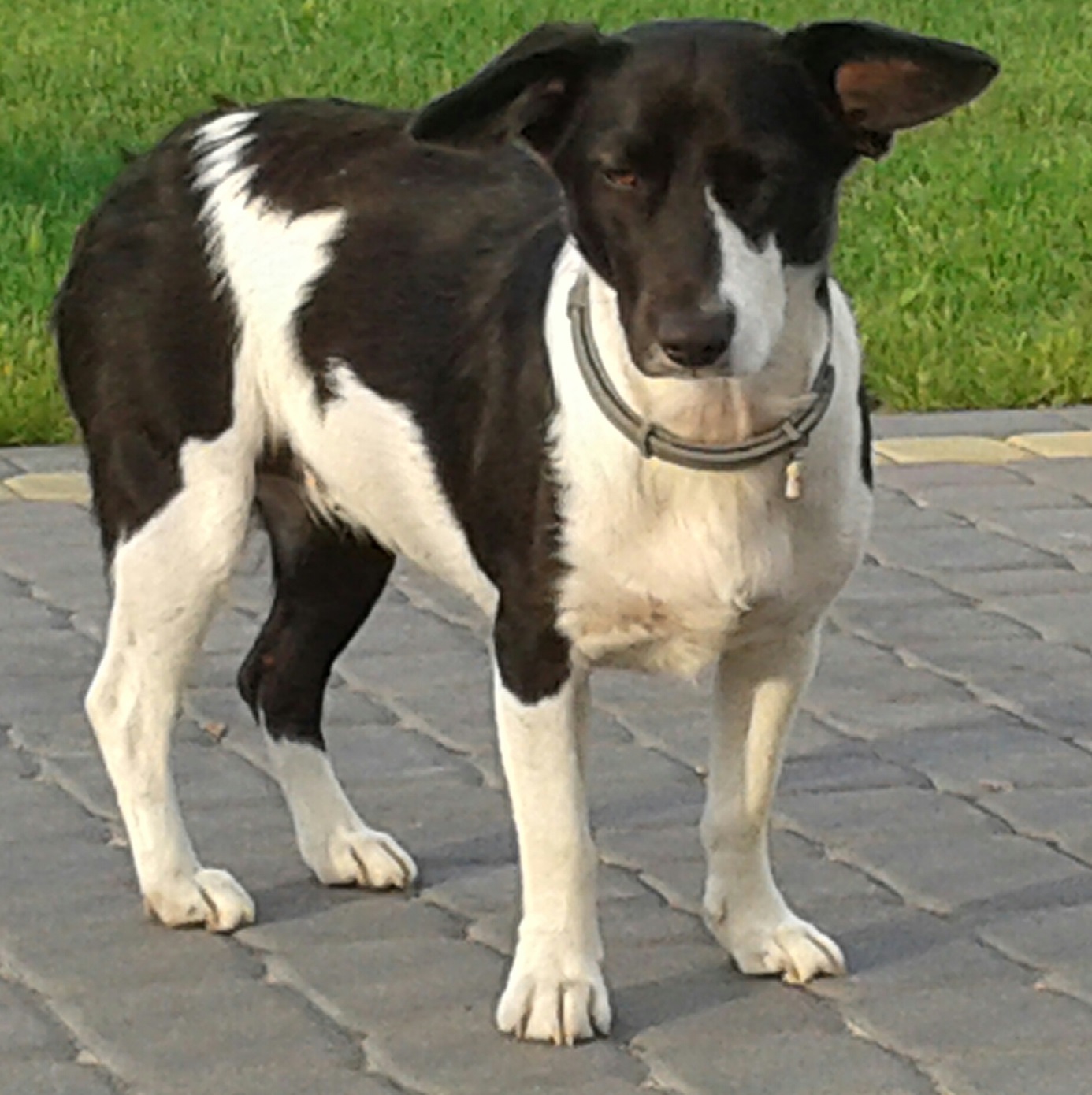 OSTATNI RAZ WIDZIANA W DNIU 17.06.2014 r. ZA POMOC W ODNALEZIENIU NAGRODA.TEL. 604-476-470